Gentrification and the food environment in Washington Heights Abdulrahman Al MuftahFoods-cape Final paper The New SchoolMarch, 2019AbstractWashington Heights is a neighborhood located in Upper Manhattan. Like most other neighborhoods in Manhattan, Washington Heights is becoming more gentrified. Dominican and Irish immigrants have occupied most of the neighborhood in the late 60's that still exists within the communities today. Visiting Washington Heights i came to realize that most of the food retail are fast food, there are about 3 community gardens and 1 famers market. Interviewing Catharina Rivera, from city growers - she pointed out that the neighborhood lacks gardens and fresh produce. "Crossing Broadway" paints the neighborhood of Washington Heights in the 1940s to 2010' as a perfect location at the end of the Manhattan island, there is fresh air, large hills and parks.  Due to gentrification, rent and store leasing have risen, which limits the number of local vendors in Washington Heights. The question now becomes "What is the relationship between gentrification and the food environment in Washington Heights" Keywords: food, gardens, gentrification, Washington Heights IntroductionWhat is the relationship between gentrification and the food environment in Washington Heights?Washington Height brief history Washington Heights is located on the upper part of Manhattan between West 155th Street and 182nd Street. The neighborhood is at the end of the Manhattan Island, both sides of the neighborhood are riverside parks. Washington Heights ends on the Gorge Washington Bridge.( Crossing Broadway by Rob Snyder) shapes the neighborhood in the 60’s as a community that does not really feel safe to be out and socialize in the streets- there were drug wars, the killing of Malcolm X and the plain crash (from New york to Dominican Republic) and 9/11. The neighborhood has seen many tragedies but the communities always comes back to celebrate together. Today Washington height is home to many Latino and Hispanic communities. The neighborhood has inspired the people to come out of hard times and strive in NYC. The Heights is a Broadway shows that reflects back on the people of Washington Heights. Most of the Dominican population consists of people who emigrated from Dominican Republic due to political issues. They came to America with the idea to rebuild there lives freely and become someone special. The Broadway show reflects on that aspect of the Dominican’s life in the community. How has gentrification effect the landscape ( Oldnyc.com image archive ) Colombia Hospital –New glass front building Large residential building in In wood Transportation – Train, highway, bridges Body 1 – Rent/Lease and demographic Rent and store lease in Washington heightsDemographic and their income ( American Fact Finder ) a) Population. Looking closer to Washington Heights, the main population is around 1,689 in 2010’s survey. 48% of the populations are male and 51% female. Both median ages in the neighborhood are around 36 years old. 3.2% of the population are Asians 29% Hispanic or Latino Looking at housing we see that the number of people gets less throughout the years there isn’t really a new young population coming into the neighborhood most of the people that live there have been born in the neighborhood. How has that limit the fresh food?( NYC planning ) The neighborhood has limited access to fresh food according to the NYC planning program of 2018.  This makes me think on how do people get fresh food in the neighborhood? Where do people have access to affordable fresh foods? Although there is a market in the neighborhood, its only open once a week and is seasonal. There are many delis and supermarkets that do sell fresh food but the overall population and the land size showcases that they are still lacking on fresh food distribute Body 2 – Types of food environments in Washington Heights Community gardens / private gardens (schools, church) access to public community gardens. In Washington Heights there are two public community gardens. 513 W 158th is a hidden community garden. The garden was first built in 1997 and doesn’t produce any food. The size of the garden is 1900 sqft. The other garden is located on 455 W 162nd Street. The garden was built in 1991 and does produce food. The garden is almost 4500 sqft and is open for the public everyday 12-5pm. The garden allows local to rent out spots in the garden to grow there own produce.  ( Green Thumb ) Morris-Jumel Community Garden is a community garden that strives to save insects and animals as well as operate a garden that locals can benefit from. Famers market ( NYC health farmers market map 2018 )Fort Washington Greenmarket locates between 168th and Ft.Washington Ave. It operates on Tuesdays between 8am to 4pm and it opens seasonally.175th Street Green Market is located on W17th St.bet. Wadswoth Ave & Boradway is open on Thursdays 8am to 5pm. What is interesting about this market is they have cooking demonstration. Food retail: Supermarkets, delis, restaurants (Map 3)There aren’t many restaurants in Washington heights like it used to. Nowadays fast food restaurants are all over Broadway from 155th to 180th. This doesn’t only limit the food options but it’s also an unhealthy one. There are two main Key supermarkets in Washington Heights. There are small Dominican supermarkets that are located on Broadway but aren’t really consider a supermarket to all. Delis are very important to a neighborhoods, they provide a more interment social food area- delis mostly cater to the neighborhood and thus it changes with the neighborhood ( Mike Sabb interview )Body 3 – Gentrification and how it shaped the food environment in Washington heights today.Comparison between the restaurants in Washington heights in 1960’s and early 00’s (Regina Gradess and Bob Isaac interview )  During this oral history interview the couple Regina and Bob talk about the different restaurants and food the used to exist in Washington Heights back in the 60’s. Regina describes the neighborhood as a quite community that socializes and celebrates together.  Back when she used to be a teenager the neighborhood was mostly the irish and jewish communities – there were so many pizza places up and down Broadway and Amsterdam ave. she describes the food and transportation as two different aspect of her day – they both used to cost 15 c per train ride and per pizza slice. Bob also talked about how a few years later he met Regina in a neighbourhood icecream shop. They also disbribe a lot of home cooked meals, Regina talks about how she used to pick up fresh food that her mom told her about earler that day – she buys cabbages and fresh bread from the bakery downstairs. She also compares how milk was delivered. She describes the expericne of picking the milk up as a Sunday ritual which was very intregin Food trends ( Mike Sabb interview ). As the deli conversation contuines – Mike Sab a deli owner talks about different food trends that change how his deli operates. He owned two deli stores one, perviosly owned by his father in Ave C and the new one he owned in Inwood. He talks bout food trends such as organic and vegan and how these types of food trends and creeping into his deli. He describes the difference pricing between organic ( 4.99$ for 12 fl oz) and normal mayo ( 2.99 for 30fl oz), Conclusion Summarygentrification and how it shaped the neighborhood throughout the yearsWhat does the community need nowadays. Question: how do we maintain the neighborhood economic diversity?  ReferencesWashington Heights BriefSnyder, Rob. “Crossing Broadway: Washington Heights and the Promise of New York City ” Word up community bookshop ,  New York, NY February 8th 2019 P. L. Sperr. Manhattan 165th Street Broadway. November 9, 1927. NYPL Digital Collections., New York Public Library, New York.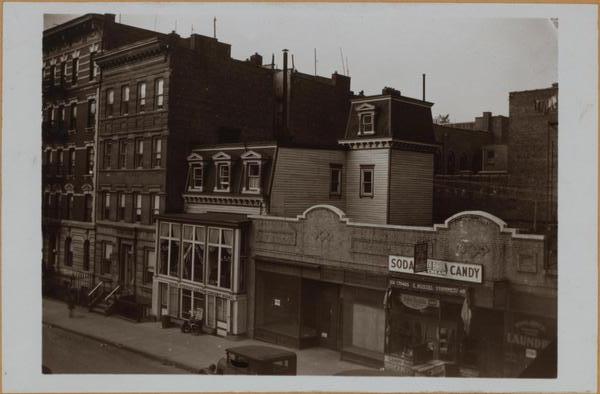 Gentrification in Washington Heights Mike Saab interview by ARLENE SCHULMAN.C-Town at 4918 Broadway. November 06 2016 Data Access and Dissemination Systems (DADS). "Your Geography Selections." American FactFinder - Results. October 05, 2010. https://factfinder.census.gov/faces/tableservices/jsf/pages/productview.xhtml?src=CF. "Fresh Food Stores." Zoning Districts & Tools : FRESH Food Stores -DCP. https://www1.nyc.gov/site/planning/zoning/districts-tools/fresh-food-stores.page.The food environments in Washington Heights Green Thumb." NYC Parks Green Thumb. https://greenthumb.nycgovparks.org/gardensearch.php.https://www1.nyc.gov/assets/doh/downloads/pdf/cdp/farmers-market-map.pdfRegina Gradess and Bob Isaac interview by COURTNEY PAYNE. Fort Washington Library.July 14, 2015 Map 3 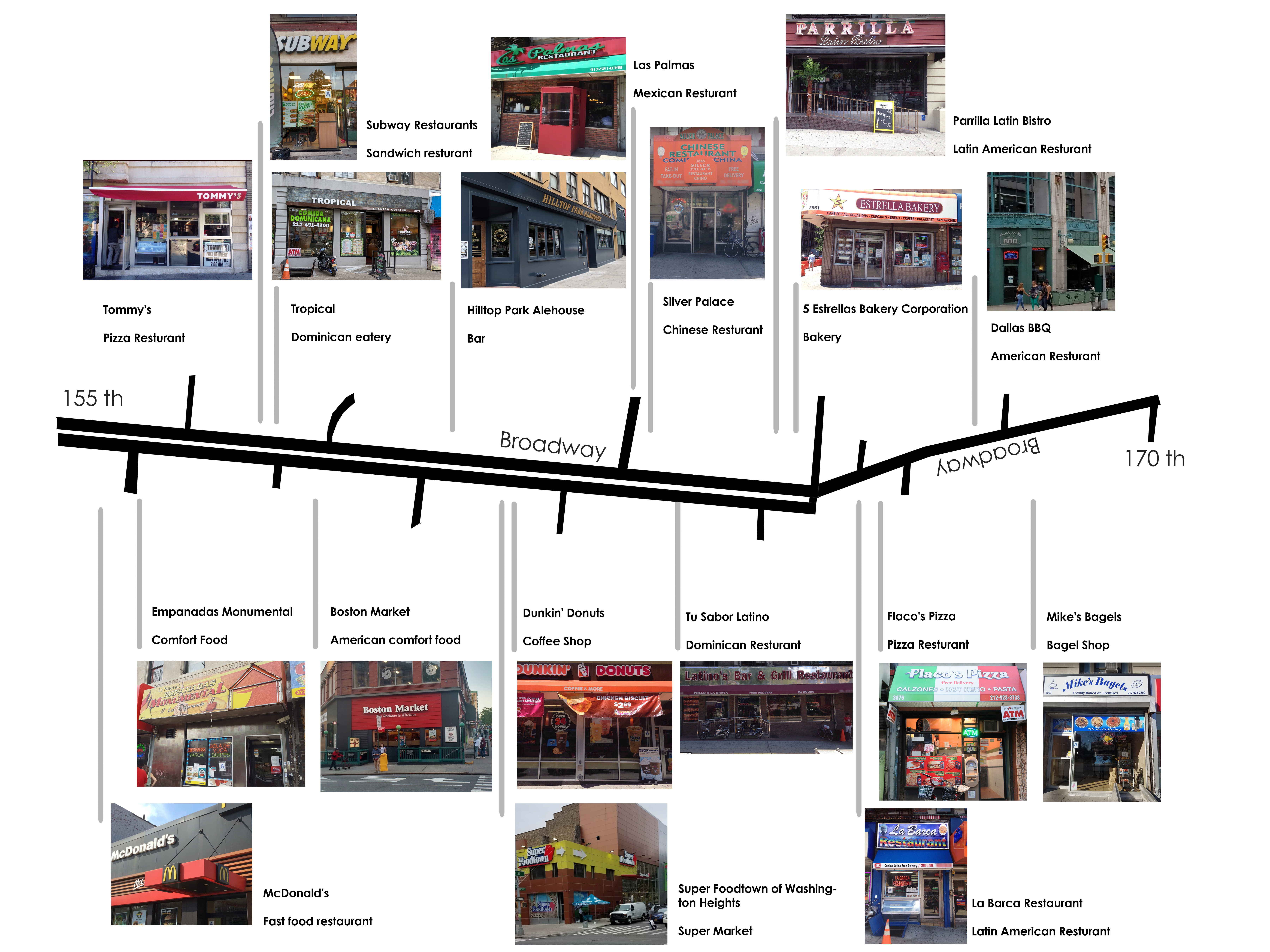 